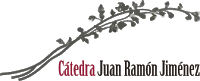 ANEXO IFORMULARIO DE SOLICITUD PARA PARTICIPAR EN LA I CONVOCATORIA DE PREMIOS A TRABAJOS DE FIN DE GRADO Y FIN DE MÁSTER PARA EL CURSO ACADÉMICO 2019/20 DE LA CÁTEDRA JUAN RAMÓN JIMÉNEZ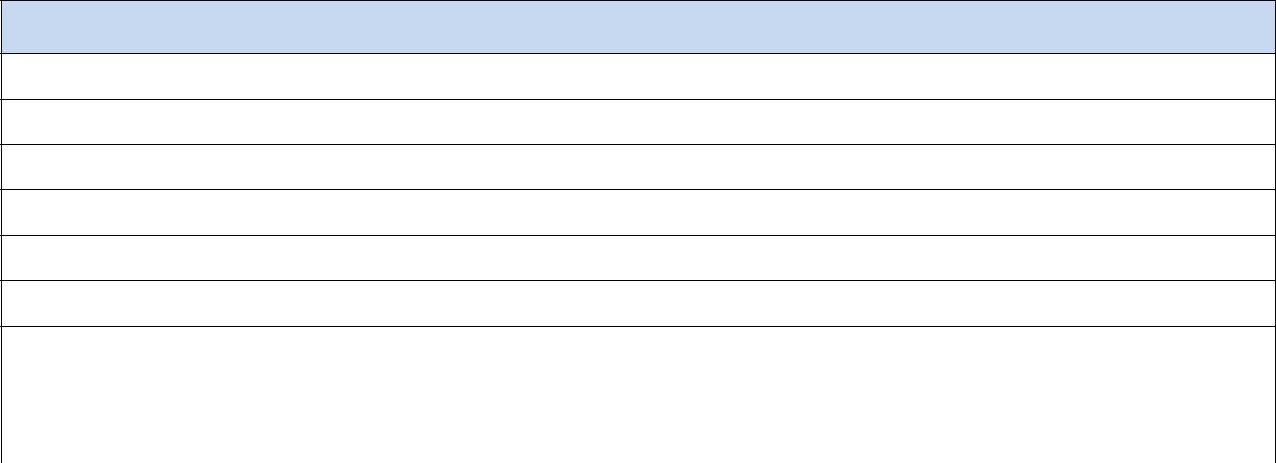 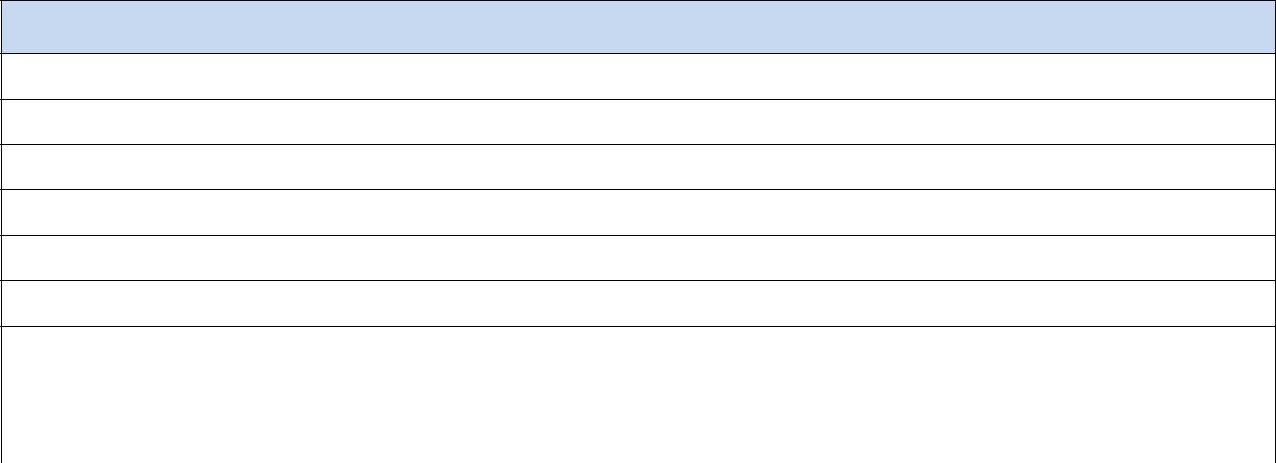 En………………………………a……….de…………………………………………….de…………………Fdo.:DATOS TFG / TFMDATOS TFG / TFMPresenta TFG:Presenta TFM:Título del trabajo:Título del trabajo:Modalidad (“La frente pensativa” o “Zenobia Camprubí”):Modalidad (“La frente pensativa” o “Zenobia Camprubí”):Tutor/a o Director/a:Tutor/a o Director/a:Calificación obtenida:Calificación obtenida:Fecha de presentación:Fecha de presentación:Resumen (200 palabras máx.):Resumen (200 palabras máx.):